Rock City Church Unoffendables CurriculumContentsIntroduction………………………………………………………………………....Page 4Table of ContentsLesson 1: “A Clean Heart”……………………………………..…………………...PageLesson 2: “It’s Not Fair”...........……………………………………………………..PageLesson 3: “Mad at Dad: When Fathers upset us.…………………………................PageLesson 4: “Don’t Quit, Stay and Obey”………...……………………………..........PageLesson 5: “Stronger than the Giants”………………………………………….........PageLesson 6: “A Precious Stone”…………..…………….……………………….........PageLesson 7: “Building others up”..………………………………..…………..............PageLesson 8: “Forgiving others” ………………………................................................PageLesson 9: “He is My Defender”………….………………………………………....PageLesson 10: “Don’t Judge Others”……………………………………………..........PageLesson 11: “Getting It Right”.........………………………………………………...PageLesson 12: “Will you Forgive Me?”………………………......................................PageLesson 13: “Walking in Forgiveness”…………………………………………........PageBuilding Others Up                                      			I Corinthians 8: 9, Hebrews 12:14Lesson Topic: Lesson Background/Foundation for Teachers: We  may  have  the  freedom  in  Christ  to  do  many  things,  but  if  something  will  offend  another  person,  then  we  must  carefully  consider  voluntarily  limiting  ourselves  in  order  to  witness  to  others.  “All  things  are  lawful  for  me,  but  not  all  things  are helpful;  all  things  are  lawful  for  me,  but  not  all  things  edify.  Let  no  one  seek  his  own,  but  each  one  the  other’s  well-being.“Therefore,  whether  you  eat  or  drink,  or  whatever  you  do,  do  all  to  the  glory  of  God.  Give  no  offense,  either  to  the  Jews  or  to  the  Greeks  or  to  the  church  of  God,  just  as  i  also  please  all  men  in  all  things,  not  seeking  my  own  profit,  but  the  profit  of  many,  that  they  may  be  saved.-  						1  CORINTHIANS  10:23-24,  31-33.Introduction Activity: “And My Name is...” Adapted from: http://www.sundayschoolnetwork.com/games_icebreakers.htmlSupplies Needed: N/ADirections:               
Teacher and children sit in a circle. Ask children to think of one fact about themselves (favorite color, food, activity, where they attend school, etc.). Teacher begins by saying his or her name and one fact about him or her self. Play proceeds clockwise with next person saying his or her name, one fact about him or her self, and then says, "And this is ________" and completes the sentence by saying the previous person's name and fact. Play proceeds with everyone saying his or her name, a fact about themselves, and repeating the previous person's name and fact.Optional: To make it more challenging, have each consecutive person say all the previous names and facts. If you have a large class, you might want to divide the group. 

Sarah Keith- SundaySchoolNetwork.comPraise & Worship: Song 1: For Your Glory – Tasha CobbSong 2:  We Believe - NewsboysSong 3: Teach Me How to Pray – Jason UptonKey Verse: Bible Story: Scripture Reference: I Corinthians 8:9, Hebrews 12:14Narrative of Story:  Pursuing Peace with OthersAfter reading I Corinthian 8:9 with the class, ask them the questions listed below:I Corinthians 8:9:But take heed lest by any means this liberty of yours become a stumbling block to them that are weak.“What is peace?”  Give the children opportunity to give their own definitions.“What does it look like to not have peace?”  Give the children opportunity to explain what this may look like.“Does God want us to have peace in our life?”  Give the children opportunity to answer and explain the why of their answers.Scenario:  “There is a child in your neighborhood who often calls you names.  You do not know why they call you these names, but you do know that it hurts your feelings.  You think maybe this other child could be jealous of you.  What do you do?”Allow the group to share what they would do to make peace in this situation.“Open your Bibles now to Hebrews 12:14.”  Read aloud the verse to the class.Hebrews 12:14 King James Version (KJV)14 Follow peace with all men, and holiness, without which no man shall see the Lord:“This verse tells us to strive for or pursue peace.  We are to try to be at peace with all people.  You are not at peace with another child if they are calling you names.  The Bible tells us to seek to make peace with this child and find out why they are calling you names.  By seeking to make peace you are showing the other child the peace you have in your heart because you do not want the other child to have a hardened heart toward you.”(Adapted from “Are You a Stumbling Block?”)Our lives as Christians are a continual witness to the world. Others are watching our actions and listening to our words to see if we are living up to what God says in the Bible we should be doing. Do the people around you see a difference in you? Are there things you are doing that you would not want them to do in the future? Are your actions opening doors to things that could be problems for them down the road? Do others want what they see in you? Do they even know you are a Christian? If they do, and you proclaim it, you better expect that your life might be examined by someone at any moment. I recently heard a Christian radio personality with a very distinctive voice say he was at a store and asked a clerk something and someone beside him said, "Hey, I know you." She recognized him by his voice. He immediately thought, "What if I had been saying something negative to that clerk?" We can NEVER know who is watching!  Let our lives be a light to the world, remembering Jesus words in (Mt 5:14-16) "Ye are the light of the world. A city that is set on a hill cannot be hid. (15) Neither do men light a candle and put it under a bushel, but on a candlestick; and it giveth light unto all that are in the house. (16) Let your light so shine before men, that they may see your good works, and glorify your Father which is in heaven."Bible Activity: See “Object Lesson”Game/Object Lesson: A Christian Object Lesson “Image of God” (adapted from “https://www.creativebiblestudy.com/Christianobjectlesson.html)Use this Christian object lesson to teach how we are not only created in God's image, but our lives should also reflect His image each and every day.This is an easy Bible children's talk that can be used in Children's Church, as a children's sermon, or for any children's ministry purpose. I used it for a devotion for our Upward Basketball games. It could also be used during Awana council time.Also, try these other great Bible object lessons!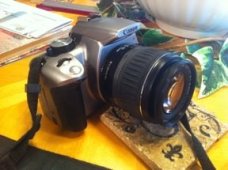 2K+SaveObject Lesson:
Object: Digital camera or photo and a small mirrorScriptures:   Genesis 1:27 - "So God created man in His own image, in the image of God He created Him; male and female He created them."2 Cor. 3:18 tells us: "And all of us have had that veil removed so that we can be mirrors that brightly reflect the glory of the Lord. And as the Spirit of the Lord works within us,we become more and more like Him and reflect His glory even more.The Bible tells us in Genesis 1:27 - "So God created man in his own image, in the image of God he created him; male and female he created them."Ask if anyone knows what an "image" is. Accept varied answers and comment positively on them so kids will continue to participate.Have the following definition to summarize and clarify the meaning of "image."The dictionary gives this definition: "a physical likeness or representation of a person, animal, or thing, photographed, painted, sculptured, or otherwise made visible."Take a picture of someone in the group with a digital camera or bring a photo of someone most everyone will recognize like a famous person.Ask them if the photo or "image" is actually that person. Of course it's not. The image can't speak, think, etc., but it does show a lot about the person and what they are like.In the same way, we are created in the "image of God." We are NOT God, but created to be like Him and reflect what He is like.God created us in His image to be perfect, but just like a computer can "warp" or change an image until you can't recognize the person in the photo, so sin warped the image of God in us.God, however, sent His perfect image, Jesus Christ, to restore God's image in us as we accept Him as our Savior and Lord.The dictionary gives this definition: "a physical likeness or representation of a person, animal, or thing, photographed, painted, sculptured, or otherwise made visible."Craft/Make & Take: (Adapted from “Bible Crafts for Kids”)Title: “Good and Bad Decisions" Supplies Needed:Printable “decision-maker”ScissorsGlue Directions:  Children use diagram on printable to cut out and assemble craft, then discuss good and bad decisions.Additional Activity: N/ATitle: Supplies Needed: Directions:  Closing Activity & Prayer: Call to Action: Are we a stumbling block to others?  We must examine our lives daily, but the light of God’s word and Jesus’ example, to answer this question daily. Prayer: “Let our lives be a light to the world, remembering Jesus words in (Mt 5:14-16) "Ye are the light of the world. A city that is set on a hill cannot be hid. (15) Neither do men light a candle and put it under a bushel, but on a candlestick; and it giveth light unto all that are in the house. (16) Let your light so shine before men, that they may see your good works, and glorify your Father which is in heaven."Faith At Home: Description:   Good and Bad DecisionsChallenge:    Children use today’s craft, and pray about situations where they have to face and make difficult decisions/ Lesson Topic:  Do the things I do seek the edification of another, or myself?Lesson Topic:  Do the things I do seek the edification of another, or myself?Lesson Topic:  Do the things I do seek the edification of another, or myself?Lesson Topic:  Do the things I do seek the edification of another, or myself?LESSONWHAT CHILDREN DOSUPPLIESPREPARATION 1Getting StartedIntroduction/Ice Breaker: “And my name is...”Children play a memory game that helps other classmates learn more about them. http://www.sundayschoolnetwork.com/games_icebreakers.htmlN/AN/A2Bible Exploration.Key Verse ActivityKey Verse: I Corinthians 8:9, Hebrews 12:14Children discuss how their acts should be geared towards edification of others, instead of self-satisfaction of ambitions.(Adapted from “Ministry to Children”) Bible Story: (Adapted from “Are You a Stumbling Block?”)2Bible Exploration.Key Verse ActivityBible Activity: See “Object lesson/ Activity”2Bible Exploration.Key Verse ActivityBrainstorm and act out offense situations:Children form groups to create skits where someone is “lifted up” or encouraged, and the effect it has on God’s people.LESSONWHAT CHILDREN DOSUPPLIESNEEDEDPREPARATION OVERVIEW3Weaving Faith Into LifeCraft/Make and Take:“Making Good Decisions”Teacher leads children to cut and assemble craft, then leads discussion on good and bad decision-making. Items (per child):-“decision printable”-scissors-glueTeacher prints “decision maker” printable for children to cut out and assemble.3Weaving Faith Into LifeObject Lesson/Activity: “Image of God” (adapted from “https://www.creativebiblestudy.com/Christianobjectlesson.html)3Weaving Faith Into LifeAdditional Activity: N/ADaily Challenges:Children use today’s craft, and pray about situations where they have to face and make difficult decisions/ 4Lasting ImpressionsPrayer Points: Children Matthew 5:14 –16.Faith at Home:Talk about how to share what they learned with their families.What parents can do at home: